											July 2022Dear Parent/CarerI write at the end of a very busy term.  All year groups have moved up a year and settled well into their new classes.  This will mean that on the first day of term on Thursday 1 September 2022 students will be fully aware of their timetable, teachers and classes. College will start for the new academic year on Thursday 1 September 2022 and all students are expected to be in college by 8.40am at the latest. Lesson 1 will be in PD groups and then lessons as normal from period 2 onwards.The next week and a half of the term is extremely busy.  Unity College are performing the fantastic musical “We Will Rock You” on the evenings of Wednesday 13 July, Thursday 14 July, Friday 15 July and Saturday 16 July.  There are some tickets still available but are selling quickly. Tickets can be purchased on line https@//ticketsource.co.uk/theauditorium.On Monday 18 July it is our college Sports Day.  On Thursday 21 July the college will have the postponed non – uniform day.  The cost for non-uniform is £1 minimum and the money will be donated to charity. Even though it is a non-uniform day students should wear clothes suitable for college and lessons.On the last day of term, Friday 22 July 2022, it is whole college trip to the cinema in Burnley.  Students do NOT need to wear college uniform but should be dressed appropriately for the trip.Students will be expected to make their own way to the cinema by 9.00am but should not arrive before 8.45am.  On the route to the cinema there will be staff to direct students and they will be at key crossing points.  If you are concerned about your child arriving safely to the cinema there will be a group walking from Unity College at 8.30am so your child could join this group.  Any child with mobility issues can either be dropped off by parents / carers at the cinema by 9.00am or will be driven to the cinema from Unity College by mini bus at 8.30am.  Students will be allowed to bring snacks with them for the film, the kiosks in the cinema will not be open due to the number of children attending the cinema on the day.Once the film has finished students will be allowed to leave for their summer holiday.  We expect that this will be approx. 12noon.  If your child is entitled to a free college meal a grab bag will be available for them when they leave the cinema.Parents / carers are responsible for their child arriving and leaving the cinema.  Please talk to your child about NOT going into Burnley town centre after the cinema and to make their way home immediately.  If your child does not want to attend the cinema trip college will be open and students will be supervised at college and students do not need to wear college uniform on the Friday.  Again, the college will close at 12noon.If there is any reason that your child cannot leave college or the cinema at 12noon provision will be available at Unity College until 3.10pm.  If this is the case please e-mail enquiries@unity.lancs.sch.uk to arrange provision after 12noon.This is the last letter I will be sending out as Headteacher of Unity College.  I am retiring at the end of August 2022 following 25 years working at Towneley High School and then Unity College, 19 of those years as Headteacher.  It is with a heavy heart, that I leave and I take this opportunity to thank you as parents /carers for the tremendous support I have had throughout my Headship.I have had the privilege and honour to see thousands of young people develop and thrive during their time at college aiming to “Be the best that they can be” and showing Unity, Passion and Respect in everything that they do.  I wish the new Headteacher Ms J Richardson every success when she starts on Thursday 1 September 2022.Yours sincerely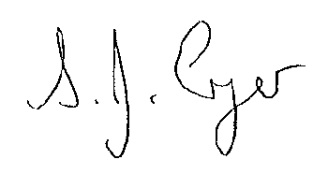 Mrs S CryerHeadteacher